13.1.4.specifiskā atbalsta mērķa “Atveseļošanas pasākumi kultūras jomā” (turpmāk – SAM)otrās projektu iesniegumu atlases kārtasprojekta iesnieguma veidlapas aizpildīšanas metodika2022Saturs13.1.4.specifiskā atbalsta mērķa “Atveseļošanas pasākumi kultūras jomā” otrās atlases kārtas “Daudzpusīgas profesionālās mākslas pieejamības nodrošināšana nacionālas vai reģionālas nozīmes attīstības centros Latvijā”projektu iesniegumu veidlapas aizpildīšanas metodika	3Eiropas Reģionālās attīstības fonda projekta iesniegums	41.SADAĻA – PROJEKTA APRAKSTS	61.1.	Projekta kopsavilkums: projekta mērķis, galvenās darbības, ilgums, kopējās izmaksas un plānotie rezultāti	61.2.	Projekta mērķis un tā pamatojums	61.3.	Problēmas un risinājuma apraksts, t.sk. mērķa grupu problēmu un risinājuma apraksts	71.4.	Projekta mērķa grupas apraksts	71.5.	Projekta darbības un sasniedzamie rezultāti	81.6.	Projektā sasniedzamie uzraudzības rādītāji atbilstoši normatīvajos aktos par attiecīgā Eiropas Savienības fonda specifiskā atbalsta mērķa vai pasākuma  īstenošanu norādītajiem	111.6.1. Iznākuma rādītāji	111.6.2. Rezultāta rādītāji	111.7.	Projekta īstenošanas vieta:	121.8.	Projekta finansiālā ietekme uz vairākām teritorijām:	122.SADAĻA – PROJEKTA ĪSTENOŠANA	132.1. Projekta īstenošanas kapacitāte	132.2. Projekta īstenošanas, administrēšanas un uzraudzības apraksts	142.3. Projekta īstenošanas ilgums	142.4. Projekta risku izvērtējums	162.5. Projekta saturiskā saistība ar citiem iesniegtajiem/ īstenotajiem/ īstenošanā esošiem projektiem	193.SADAĻA – SASKAŅA AR HORIZONTĀLAJIEM PRINCIPIEM	203.1. Saskaņa ar horizontālo principu “Vienlīdzīgas iespējas” apraksts	203.3. Saskaņa ar horizontālo principu “Ilgtspējīga attīstība” apraksts	203.4. Projektā plānotie horizontālā principa “Ilgtspējīga attīstība” ieviešanai sasniedzamie rādītāji	215.SADAĻA – PUBLICITĀTE	226. SADAĻA – PROJEKTA REZULTĀTU UZTURĒŠANA UN ILGTSPĒJAS NODROŠINĀŠANA	236.2. Aprakstīt, kā tiks nodrošināta projektā sasniegto rādītāju ilgtspēja pēc projekta pabeigšanas:	237.SADAĻA – VALSTS ATBALSTA JAUTĀJUMI	248.SADAĻA – APLIECINĀJUMS	25PIELIKUMI	2713.1.4.specifiskā atbalsta mērķa “Atveseļošanas pasākumi kultūras jomā” otrās atlases kārtas “Daudzpusīgas profesionālās mākslas pieejamības nodrošināšana nacionālas vai reģionālas nozīmes attīstības centros Latvijā”projektu iesniegumu veidlapas aizpildīšanas metodikaMetodika projekta iesnieguma veidlapas aizpildīšanai (turpmāk – metodika) ir sagatavota, ievērojot Ministru kabineta 2022. gada 19.aprīļa noteikumos Nr.251 “Darbības programmas “Izaugsme un nodarbinātība” prioritārā virziena “Pasākumi Covid-19 pandēmijas seku mazināšanai” 13.1.4.specifiskā atbalsta mērķa “Atveseļošanas pasākumi kultūras jomā” otrās projektu iesniegumu atlases kārtas “Daudzpusīgas profesionālās mākslas pieejamības nodrošināšana nacionālas vai reģionālas nozīmes attīstības centros Latvijā” īstenošanas noteikumi” (turpmāk – MK noteikumi), projektu iesniegumu atlases nolikumā (turpmāk – atlases nolikums) un projektu iesniegumu vērtēšanas kritēriju piemērošanas metodikā iekļautos skaidrojumus. Projekta iesniegumu sagatavo un iesniedz Kohēzijas politikas fondu vadības informācijas sistēmā 2014.–2020. gadam https://projekti.cfla.gov.lv/.Visas projekta iesnieguma veidlapas sadaļas aizpilda latviešu valodā, datorrakstā. Projekta iesniegumam pievieno visus atlases nolikumā minētos pielikumus un, ja nepieciešams, papildu pielikumus, uz kuriem projekta iesniedzējs atsaucas projekta iesniegumā. Papildu informācija par iesniedzamo dokumentu noformēšanu norādīta atlases nolikuma III sadaļā “Projektu iesniegumu noformēšanas un iesniegšanas kārtība”.Aizpildot projekta iesniegumu, jānodrošina projekta iesnieguma veidlapā sniegtās informācijas saskaņotība starp visām projekta iesnieguma veidlapas sadaļām, kurās tā minēta vai uz kuru atsaucas.Metodika ir veidota atbilstoši projekta iesnieguma veidlapas sadaļām, skaidrojot, kāda informācija projekta iesniedzējam jānorāda attiecīgajās projekta iesnieguma veidlapas sadaļās, punktos un pielikumos. Visi projekta iesnieguma veidlapas aizpildīšanas ieteikumi, paskaidrojumi un atsauces uz normatīvajiem aktiem ir noformēti  slīprakstā un “zilā krāsā”.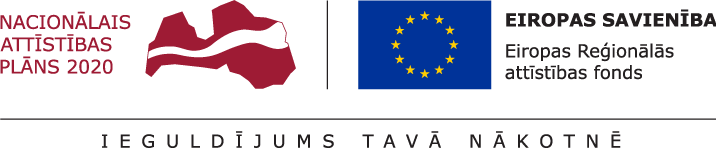 *Aizpilda CFLA* Projekta darbībām jāsakrīt ar projekta īstenošanas laika grafikā (1. pielikums) norādīto. Jānorāda visas projekta ietvaros atbalstāmās darbības – gan tās, kas veiktas pirms projekta iesnieguma apstiprināšanas, gan tās, ko plānots veikt pēc projekta iesnieguma apstiprināšanas.Kolonnā “N.p.k.” norāda attiecīgās darbības numuru, numerācija tiek saglabāta arī turpmākās projekta iesnieguma sadaļās, t.i., 1. pielikumā un 3. pielikumā;Kolonnā “Projekta darbība” norāda konkrētu darbības nosaukumu, ja nepieciešams, tad papildina ar apakšdarbībām. Ja tiek norādītas apakšdarbības, tad tām noteikti jānorāda arī darbības apraksts un rezultāts, aizpildot visas kolonnas.Ja tiek veidotas apakšdarbības, tad virsdarbībai nav obligāti jānorāda informācija kolonnās “Rezultāts”, Rezultāts skaitliskā izteiksmē”, jo nav nepieciešams dublēt informāciju, ko jau norāda par apakšdarbībām.Kolonnā “Projekta darbības apraksts” projekta iesniedzējs:pamato darbības nepieciešamību;apraksta, kādi pasākumi un darbības tika / tiks veiktas attiecīgās darbības īstenošanas laikā;norāda informāciju par projektā paredzēto atbalstāmo darbību īstenošanas uzsākšanas datumu, ja to īstenošana ir uzsākta pirms līguma vai vienošanās par projekta īstenošanu parakstīšanas.Kolonnās  “Rezultāts” un “Rezultāts skaitliskā izteiksme” norāda precīzi definētu un reāli sasniedzamu rezultātu, tā skaitlisko izteiksmi (norāda tikai konkrētu skaitlisku informāciju) un atbilstošu mērvienību. Katrai darbībai vai apakšdarbībai jānorāda viens sasniedzamais rezultāts, var veidot vairākas apakšdarbības, ja darbībām paredzēti vairāki rezultāti.Plānojot projekta darbības, projekta iesniedzējam ir nepieciešams apzināt un uzskaitīt veicamās darbības, kas vērstas uz projekta mērķa (projekta iesnieguma 1.2.punkts), plānoto rādītāju un rezultātu (projekta iesnieguma 1.6.punkts) sasniegšanu.Ja projektā ir paredzētas specifiskas darbības vienlīdzīgu iespēju nodrošināšanai, projekta darbības aprakstā norāda plānotās specifiskās darbības, kas veicina vienlīdzīgas iespējas un vides un informācijas piekļūstamību personām ar invaliditāti papildus būvnormatīvos noteiktajam.Projektā var plānot tikai tādas darbības, kas atbilst MK noteikumu 16.punktā noteiktajai atbalstāmajām darbībām:reģionālo daudzfunkcionālo centru darbības un daudzpusīgas profesionālās mākslas pieejamības nodrošināšana nacionālas vai reģionālas nozīmes attīstības centros Latvijas reģionos;projekta vadības un īstenošanas personāla nodrošināšana;publicitātes pasākumi par projekta īstenošanu.Projekta darbību plānošanā ievēro MK noteikumos definētos nosacījumus. Lai projektu apstiprinātu atbilstoši izvirzītajiem kritērijiem projekta iesniegumā:projekta darbībām ir jābūt precīzi definētām, t.i., no darbību nosaukumiem var spriest par to saturu, plānotais darbību īstenošanas ilgums ir samērīgs un atbilstošs;projekta darbībām ir jābūt precīzi pamatotām, t.i., tās tieši ietekmē projekta mērķa, rezultātu un rādītāju sasniegšanu. Bez kādas no darbībām projekta mērķa, rezultātu un rādītāju sasniegšana nav iespējama. Katras darbības aprakstā ir pamatota tās nepieciešamība, aprakstīta tās ietvaros plānotā rīcība;projekta darbības ir vērstas uz projekta iesnieguma 1.3.punktā aprakstīto problēmu risinājumu;projekta iesniegumā jābūt norādītiem precīzi definētiem un izmērāmiem projekta rezultātiem, kas paredzēti attiecīgās darbības ietvaros līdz projekta vai attiecīgās darbības īstenošanas beigām, un jābūt norādītai to skaitliskai izteiksmei un mērvienībām. Darbību rezultātiem jāizriet no darbības satura un apraksta. Piemērs norādīts projekta iesnieguma 1.5. punktā.Projekta iesnieguma 1.6.1.punktā “Iznākuma rādītāji:” definēts atbilstoši MK noteikumu 8.1. apakšpunktā noteiktajam rādītājam - atbalstīta kultūras nozares organizācija. MK noteikumos noteiktā iznākuma rādītāja kontekstā ar atbalstītajām kultūras nozares organizācijām tiek saprasts projekta iesniedzējs kā kultūras organizācija, kas projekta iesnieguma 1.6.2.punkta izpratnē ir kultūras pakalpojuma sniedzēja.Kolonnā “gads” norāda plānoto vērtības sasniegšanas gadu, kas saskaņā ar MK noteikumu 23.punktā noteikto ir līdz 2023.gada 31.decembrim.Kolonnā “gala vērtība” norāda projekta iesniegumā plānoto gala vērtību pēc projekta īstenošanas pabeigšanas.Norādītajai vērtībai loģiski jāizriet no projektā plānotajām darbībām un norādītajiem rezultātiem pret darbībām.Projekta iesnieguma 1.6.2.punktā “Rezultāta rādītāji:” rezultāta rādītājs definēts atbilstoši MK noteikumu 8.2.apakšpunktā noteiktajam rādītājam - attīstīti jauni pakalpojumi. MK noteikumos noteiktā rezultāta rādītāja kontekstā ar attīstītu jaunu pakalpojumu tiek saprasts Mākslinieciskais pasākumu plāna katram gadam īstenošana. Tātad viena Mākslinieciskā pasākuma plāna īstenošana ir viena pakalpojuma attīstīšana.Lai nodrošinātu atbilstību rezultāta rādītājam, projekta iesniegumam pievieno:Māksliniecisko pasākumu plānu 2022.gadam.Kultūras ministrijas atzinumu, kas apliecina, ka Mākslinieciskajā pasākumu plānā noteiktās aktivitātes sniedz kvalitatīvu ieguldījumu nozares attīstībā un norādītās aktivitāšu izmaksas ir samērīgas un nepieciešamas Mākslinieciskā pasākuma plāna īstenošanai.Rādītāju tabulā norādītajai vērtībai loģiski jāizriet no projektā plānotajām darbībām un norādītajiem rezultātiem pret darbībām, kā arī jānodrošina vismaz MK noteikumu 8.2.apakšpunktā noteikto sasniedzamo rādītāju apjomu.* Jānorāda faktiskā projekta īstenošanas vietas adrese, ja īstenošanas vietas ir plānotas vairākas, iekļaujot papildus tabulu/as*Jānorāda Republikas pilsēta vai novads (norādot novadu, ja iespējams, norāda arī tā pilsēta/pagastu).Ja projekta finansiālā ietekme aptver visus novadus un republikas pilsētas statistiskā reģiona ietvaros, lūdzam norādīt kopējo projekta finansiālo ietekmi dalījumā pa statistiskajiem reģioniem.! Latvijā ir seši statistiskie reģioni - Rīgas statistiskais reģions, Pierīgas statistiskais reģions, Vidzemes statistiskais reģions, Kurzemes statistiskais reģions, Zemgales statistiskais reģions un Latgales statistiskais reģions, kas tika izveidoti, balstoties uz 2003.gada 26.maija Eiropas Parlamenta un Padomes Regulā (EK) Nr.1059/2003 par kopējas statistiski teritoriālo vienību klasifikācijas (NUTS) izveidi ietvertajiem pamatprincipiem.* Projekta īstenošanas ilgumam jāsakrīt ar projekta īstenošanas laika grafikā (1. pielikums) norādīto periodu pēc līguma vai vienošanās noslēgšanasNorādītajam projekta īstenošanas ilgumam jāsakrīt ar projekta iesnieguma 1.1. punktā un laika grafikā (1. pielikums) norādīto informāciju par kopējo projekta īstenošanas ilgumu, ko laika grafikā apzīmē ar “X” (t.i., pēc plānotās līguma vai vienošanās par projekta īstenošanu noslēgšanas).Projekta kopējā īstenošanas ilgumā neieskaita to darbību īstenošanas ilgumu, kas veiktas pirms līguma vai vienošanās noslēgšanas un laika grafikā (1. pielikums) atzīmētas ar “P”, t.i., projekta īstenošanas ilgumu, kas jānorāda 2.3. punktā, aprēķina sākot no plānotā līguma par projekta īstenošanu parakstīšanas laika, skaitot pilnos mēnešos.Saskaņā ar MK noteikumu 23. punktu projektu īsteno saskaņā ar vienošanos par projekta īstenošanu, bet ne ilgāk kā līdz 2023.gada 31.decembrim.Projekta iesniedzējs norāda iespējamos riskus, kas var nelabvēlīgi ietekmēt, traucēt vai kavēt projekta īstenošanas gaitu, sasniegt projekta mērķi un rezultātus. Projekta iesniedzējs riskus identificē pret projekta darbībām vai projekta posmiem, uz kuriem minētie riski varētu attiekties, novērtē riska ietekmi uz projekta ieviešanu un mērķa sasniegšanu un riska iestāšanās varbūtību, un izstrādā pasākumu plānu risku mazināšanai vai novēršanai.Kolonnā “Riska apraksts” sniedz īsu aprakstu, kas konkretizē riska būtību vai raksturo tā iestāšanās apstākļus. Kolonnā “Riska ietekme (augsta, vidēja, zema)” norāda riska ietekmes līmeni uz projekta ieviešanu un mērķa sasniegšanu. Novērtējot riska ietekmes līmeni, ņem vērā tā ietekmi uz projektu kopumā – projekta finanšu resursiem, projektam atvēlēto laiku, plānotajām darbībām, rezultātiem un citiem projektam raksturīgiem faktoriem.  Var izmantot šādu risku ietekmes novērtēšanas skalu:Riska ietekme ir augsta, ja riska iestāšanās gadījumā tam ir būtiska ietekme un ir būtiski apdraudēta projekta ieviešana, mērķu un rādītāju sasniegšana, būtiski jāpalielina finansējums vai  rodas apjomīgi zaudējumi.Riska ietekme ir vidēja, ja riska iestāšanās gadījumā, tas var ietekmēt projekta īstenošanu, kavēt projekta sekmīgu ieviešanu un mērķu sasniegšanu.Riska ietekme ir zema, ja riska iestāšanās gadījumā tam nav būtiskas ietekmes un tas neietekmē projekta ieviešanu.Kolonnā “Iestāšanās varbūtība (augsta, vidēja, zema)” analizē riska iestāšanās varbūtību un biežumu projekta īstenošanas laikā vai noteiktā laika periodā, piemēram, attiecīgās darbības īstenošanas laikā, ja risks attiecināms tikai uz konkrētu darbību. Riska iestāšanās varbūtībai var izmantot šādu skalu:Iestāšanās varbūtība ir augsta, ja ir droši vai gandrīz droši, ka risks iestāsies, piemēram, reizi gadā;Iestāšanās varbūtība ir vidēja, ja ir iespējams (diezgan iespējams), ka risks iestāsies, piemēram, vienu reizi projekta laikā;Iestāšanās varbūtība ir zema, ja mazticams, ka risks iestāsies, var notikt tikai ārkārtas gadījumos.Kolonnā “Riska novēršanas/mazināšanas pasākumi” norāda projekta iesniedzēja plānotos un ieviešanas procesā esošos pasākumus, kas mazina riska ietekmes līmeni vai mazina iestāšanās varbūtību, tai skaitā norāda informāciju par pasākumu īstenošanas biežumu un atbildīgos veicējus. Izstrādājot pasākumus, jāņem vērā, ka pasākumiem ir jābūt reāliem, ekonomiskiem (izmaksām ir jābūt mazākām nekā iespējamie zaudējumi), koordinētiem visos līmeņos un atbilstošiem projekta iesniedzēja izstrādātajiem vadības un kontroles pasākumiem (iekšējiem normatīvajiem aktiem), kas nodrošina kvalitatīvu projekta ieviešanu. ! Metodikā izmantotā risku klasifikācija atbilstoši projekta iesniegumā norādītajām grupām, kā arī piedāvātās skalas riska novērtēšanai ir informatīvas, un projekta iesniedzējs pēc analoģijas var izmantot organizācijā izmantoto risku ietekmes novērtēšanas skalu, ja tā ir atbilstošāka izstrādātā projekta iesnieguma  vajadzībām.Projekta iesniedzējs sniedz informāciju par projekta iesniedzēja saistītajiem projektiem, ja tādi ir (norāda to informāciju, kas pieejama projekta iesnieguma aizpildīšanas brīdī), norādot informāciju par citiem īstenotajiem (jau pabeigtajiem) vai īstenošanā esošiem Eiropas Savienības fondu 2014.–2020. gada plānošanas perioda specifisko atbalsta mērķa projektiem, finanšu instrumentiem un atbalsta programmām, ar kuriem saskata demarkācija un/vai sinerģija.Demarkāciju un/vai sinerģiju var norādīt ar tādiem projektiem vai projektu iesniegumiem, kuri ir finansēti vai kurus plānots finansēt no citiem šī specifiskā atbalsta mērķa projektiem vai citiem specifiskajiem atbalsta mērķiem, vai citiem finanšu instrumentiem.* Iepirkumu skaitu norāda, ja, sagatavojot projekta iesniegumu, nav nosakāma iepirkuma, kur plānots integrēt vides prasības, līguma vērtība euro izteiksmē.Šajā projekta iesnieguma sadaļā projekta iesniedzējs, atbilstoši normatīvajos aktos noteiktajām prasībām, norāda informācijas un publicitātes pasākumus un sniedz pasākumu aprakstu (t.i., ko šis pasākums ietver, kas to īstenos, cik bieži), norāda īstenošanas periodu, kā arī pasākumu skaitu un finansēšanas avotus.Ailē “Informatīvais plakāts” iekļauj informāciju par informatīvo plakātu.Ailē “Informācija internetā” norāda informāciju par projekta iesniedzēja tīmekļa vietnē plānotajām publikācijām par projekta īstenošanu. Aktualizēšana finansējuma saņēmēja tīmekļa vietnē par projekta īstenošanu jāparedz ne retāk kā reizi pusgadā.Detalizētas prasības un rekomendācijas plakāta noformējumam un izvietojumam un projekta iesniedzēja tīmekļa vietnē ievietojamai informācijai ir skaidrotas publicitātes vadlīnijās.Es, apakšā parakstījies(-usies), __________________________,vārds, uzvārds				Projekta iesniedzēja ___________________________________,               projekta iesniedzēja nosaukums				atbildīgā amatpersona, _________________________________,amata nosaukumsapliecinu, ka projekta iesnieguma iesniegšanas brīdī,1) projekta iesniedzējs neatbilst nevienam no Eiropas Savienības struktūrfondu un Kohēzijas fonda 2014.–2020. gada plānošanas perioda vadības likuma 23. pantā pirmajā daļā minētajiem projektu iesniedzēju izslēgšanas noteikumiem;2) projekta iesniedzēja rīcībā ir pietiekami un stabili finanšu resursi (nav attiecināms uz valsts budžeta iestādēm);3) projekta iesniegumā un tā pielikumos sniegtās ziņas atbilst patiesībai un projekta īstenošanai pieprasītais Eiropas Savienības fonda līdzfinansējums tiks izmantots saskaņā ar projekta iesniegumā noteikto;4) nav zināmu iemeslu, kādēļ šis projekts nevarētu tikt īstenots vai varētu tikt aizkavēta tā īstenošana, un apstiprinu, ka projektā noteiktās saistības iespējams veikt normatīvajos aktos par attiecīgās Eiropas Savienības fonda specifiskā atbalsta mērķa vai tā pasākuma īstenošanu noteiktajos termiņos;Apzinos, ka projektu var neapstiprināt līdzfinansēšanai no Eiropas Savienības fonda, ja projekta iesniegums, ieskaitot šo sadaļu, nav pilnībā un kvalitatīvi aizpildīts, kā arī, ja normatīvajos aktos par attiecīgā Eiropas Savienības fonda specifiskā atbalsta mērķa vai tā pasākuma īstenošanu plānotais Eiropas Savienības fonda finansējums (kārtējam gadam/plānošanas periodam) projekta apstiprināšanas brīdī ir izlietots.Apzinos, ka nepatiesas apliecinājumā sniegtās informācijas gadījumā administratīva rakstura sankcijas var tikt uzsāktas gan pret mani, gan arī pret minēto juridisko personu – projekta iesniedzēju.Apzinos, ka projekta izmaksu pieauguma gadījumā projekta iesniedzējs sedz visas izmaksas, kas var rasties izmaksu svārstību rezultātā.Apliecinu, ka esmu iepazinies(-usies), ar attiecīgā Eiropas Savienības fonda specifikā atbalsta mērķa vai tā pasākuma nosacījumiem un atlases nolikumā noteiktajām prasībām.Piekrītu projekta iesniegumā norādīto datu apstrādei Kohēzijas politikas fondu vadības informācijas sistēmā 2014.–2020. gadam un to nodošanai citām valsts informācijas sistēmām.Apliecinu, ka projekta iesniegumam pievienotās kopijas atbilst manā rīcībā esošiem dokumentu oriģināliem un projekta iesnieguma kopijas un elektroniskā versija atbilst iesniegtā projekta iesnieguma oriģinālam.Apzinos, ka projekts būs jāīsteno saskaņā ar projekta iesniegumā paredzētajām darbībām un rezultāti uzturēti atbilstoši projekta iesniegumā minētajam.Paraksts*: Datums: dd/mm/gggg* gadījumā, ja projekta iesnieguma veidlapa tiek iesniegta Kohēzijas politikas fondu vadības informācijas sistēmā 2014.–2020. gadam vai ar e-parakstu, paraksta sadaļa nav aizpildāmaProjekta iesniegumu paraksta projekta iesniedzēja atbildīgā amatpersona, kurai iestādē ir noteiktas paraksttiesības. Ja projekta iesniegumu paraksta cita persona, tad projekta iesniegumam pievieno projekta iesniedzēja atbildīgās amatpersonas parakstītu pilnvarojumu (pilnvara, rīkojums vai cits iekšējais normatīvais dokuments), kas apliecina attiecīgās personas tiesības parakstīt un iesniegt projekta iesniegumu pretendēšanai uz publisko finansējumu. Apliecinājumā norādītajam projekta iesniedzējam jāsakrīt ar projekta iesnieguma titullapā norādīto projekta iesniedzēju.PIELIKUMI1. pielikums projekta iesniegumam! Saskaņā ar MK noteikumu 23.punktu projekts jāīsteno saskaņā ar vienošanos par projekta īstenošanu, bet ne ilgāk kā līdz 2023.gada 31.decembrim.Saskaņā ar MK noteikumu 18.punktu projektā paredzēto darbību īstenošanu var uzsākt, kā arī projektā plānotās izmaksas ir attiecināmas, ja tās ir radušās ne agrāk kā 2022.gada 1.janvārī.Projekta īstenošanas laika grafikā norāda:projekta īstenošanas laiku ceturkšņu un gadu sadalījumā pa veicamajām darbībām un apakšdarbībām, attiecīgos gada ceturkšņus atzīmējot ar “X” vai “P”, ja darbības tiek īstenotas līdz projekta apstiprināšanai;katras darbības un apakšdarbības numuru (var norādīt arī darbības nosaukumu) atbilstoši projekta iesnieguma 1.5.punktā “Projekta darbības un sasniedzamie rezultāti” norādītajai secībai.Norādītajai informācijai par darbību īstenošanas ilgumu jāatbilst 2.pielikumā “Finansēšanas plāns” norādītajai informācijai par projekta finansējuma sadalījumu pa gadiem (finansējuma sadalījumu pa gadiem plāno, ņemot vērā ar “X” atzīmētās darbības un paredzot, ka finansējums par darbību, kas atzīmētas ar “P”, īstenošanu tiks saņemts pirmajā projekta īstenošanas gadā), kā arī 2.3.punktā “Projekta īstenošanas ilgums (pilnos mēnešos)” norādītajai informācijai par īstenošanas ilgumu pēc vienošanās vai līguma par projekta īstenošanu noslēgšanas.Katras darbības īstenošanas laikam jābūt atbilstošam tās apakšdarbību kopējam īstenošanas laikam (ja attiecināms). 2. pielikums projekta iesniegumamProjekta “Finansēšanas plānā” (2.pielikums) norāda projektā plānoto izmaksu sadalījumu pa gadiem un finansēšanas avotiem, nodrošinot atbilstošu finansējuma sadalījuma proporciju katrā īstenošanas gadā un ievērojot “Projekta īstenošanas laika grafikā” (1.pielikums) norādīto darbību īstenošanas laika periodu un attiecīgai darbībai nepieciešamo finansējuma apjomu.Atbilstoši MK noteikumu 11.punktam specifiskā atbalsta otrās atlases kārtas projekta iesniedzējam maksimālais pieejamais projekta finansējums ir 550 000 euro.Atbilstoši MK noteikumu 9.punktam pieejamais kopējais attiecināmais finansējums ir ne mazāks kā 3 850 000 euro, tai skaitā ERAF finansējums – ne vairāk kā 3 272 000 euro un valsts budžeta finansējums – 577 500 euro, tai skaaitā:atbilstoši plānotajam REACT-EU 2021.gada piešķīrumam, kopējais attiecināmais finansējums ir  2 972 274 euro, tai skaitā Eiropas Reģionālās attīstības fonda finansējums 2 526 433 euro un valsts budžeta finansējums – 445 841 euro;atbilstoši plānotajam REACT-EU 2022.gada piešķīrumam, kopējais attiecināmais finansējums ir 877 726 euro, tai skaitā Eiropas Reģionālās attīstības fonda finansējums 746 067 euro un valsts budžeta finansējums –131 659 euro.Atbilstoši MK noteikumu 10.punktam ERAF finansējums nevar pārsniegt 85% no projektam plānotā kopējā attiecināmā finansējuma, t.i., attiecīgi kolonnā “Kopā” norādītais procentuālais apmērs nevar pārsniegt 85%., pārējo finansējumu – 15% no kopējā projekta attiecināmā finansējuma – veido valsts budžeta finansējums.Finansēšanas plānā:visas attiecināmās izmaksas pa gadiem plāno aritmētiski precīzi (gan horizontāli, gan vertikāli viena gada ietvaros). Projekta iesniedzējs aizpilda tabulu, norādot attiecīgās summas “baltajās” šūnās, pārējie tabulas lauki aizpildās automātiski, taču projekta iesniedzēja pienākums ir pārliecināties par veikto aprēķinu pareizību;nodrošina, ka projekta kopējās attiecināmās izmaksas kolonnā “Kopā” atbilst “Projekta budžeta kopsavilkumā” (3.pielikums) ailē “KOPĀ” norādītajām kopējām attiecināmajām izmaksām.3. pielikums projekta iesniegumam* Izmaksu pozīcijas norāda saskaņā ar normatīvajā aktā par attiecīgā Eiropas Savienības fonda specifiskā atbalsta mērķa īstenošanu norādītajām attiecināmo izmaksu pozīcijām** Nomas gadījumā mērvienību norāda ar laika parametru (/gadā vai /mēnesī).Projekta iesnieguma 3. pielikumā “Projekta budžeta kopsavilkums” izmaksu pozīcijas ir definētas atbilstoši MK noteikumu 28. punktā nosauktajām attiecināmajām izmaksu pozīcijām, ievērojot Ministru kabineta 2014. gada 16. decembra noteikumu Nr.784 “Kārtība, kādā Eiropas Savienības struktūrfondu un Kohēzijas fonda vadībā iesaistītās institūcijas nodrošina plānošanas dokumentu sagatavošanu un šo fondu ieviešanu 2014.–2020. gada plānošanas periodā” 1. pielikumā norādīto izmaksu klasifikāciju.Projekta iesniedzējs, aizpildot projekta iesnieguma 3. pielikumu “Projekta budžeta kopsavilkums”, var definētajām pozīcijām izveidot apakšlīmeņus. Piemēram, projekta iesniedzējs var nepieciešamības gadījumā veidot 13.3.1. un 13.3.2. izmaksu pozīcijas, ja nepieciešams definēto izmaksu pozīciju dalīt sīkāk. Jaunas papildu pozīcijas veidot projekta iesniedzējs nevar. Piemēram, projekta iesniedzējs nevar pievienot izmaksu pozīciju 13.8. Ja kādu no izmaksām nav iespējams iekļaut jau nodefinētajās pozīcijās, aicinām konsultēties ar Centrālo finanšu un līgumu aģentūru atlases nolikumā noteiktajā kārtībā.Plānojot projekta budžetu, jāievēro, ka projektā var iekļaut tikai tādas izmaksas, kas ir nepieciešamas projekta īstenošanai un to nepieciešamība izriet no projekta iesnieguma 1.5. punktā norādītajām projekta darbībām (tai skaitā projetka iesnieguma 1.2., 1.3., 1.4. punktos iekļautajiem aprakstiem). Izmaksām ir jānodrošina rezultātu sasniegšana (1.5. punktā plānotie rezultāti) un jāveicina 1.6. punktā norādīto rādītāju sasniegšana. Plānojot attiecināmās izmaksas, jāņem vērā MK noteikumos noteiktās izmaksu pozīcijas, to ierobežojumus un Vadošās iestādes izstrādātajās “Vadlīnijas attiecināmo un neattiecināmo izmaksu noteikšanai 2014.-2020.gada plānošanas periodā” noteiktais.Izmaksām projekta budžeta kopsavilkumā ir jābūt atainotām tā, lai ir skaidrs, kā projekta iesniedzējs ir nonācis līdz gala summai katrā izdevumu pozīcijā, t.i., izmaksu pozīcijām jābūt sadalītām apakšpozīcijās un izmaksu vienībās, kā arī izmaksu pozīciju vienības un skaits ļauj secināt, ka tās atbilst projektā izvirzīto mērķu un rādītāju sasniegšanai.Kolonnā “Izmaksu pozīcijas nosaukums” ir iekļautas tādas izmaksas, kas atbilst MK noteikumu 19.un 20. punktā noteiktajām pozīcijām. Kolonnā “Izmaksu veids (tiešās/ netiešās)” norāda vai budžetā iekļautās izmaksas atbilstoši MK noteikumu 20.punkatm ir tiešās attiecināmās izmaksas vai atbilstoši MK noteikumu 19.puntam ir paredzamas kā projekta netiešās attiecināmās izmaksas.Kolonnā “Vienas vienības izmaksu pielietojums (ir vai nav)” ja izmaksu pozīcijai tiek pielietota vienas vienības izmaksa, jānorāda "ir", ja netiek - aile nav jāaizpilda (jāatstāj tukša).Kolonnā “Daudzums” norāda, piemēram, pakalpojumu līgumu skaitu, pakalpojuma ilgumu mēnešos u.tml. Norādītā informācija kolonnās “Daudzums” un “Mērvienība” nedrīkst būt pretrunīga ar projekta iesnieguma 1.5. punktā “Projekta darbības un sasniedzamie rezultāti” norādītajiem plānotajiem darbību rezultātiem.Kolonnā “Mērvienība” norāda vienības nosaukumu, piemēram, pasākumi, līgumi u.tml.Kolonnā “Projekta darbības Nr.” norāda atsauci uz projekta darbību, uz kuru šīs izmaksas attiecināmas. Ja izmaksas attiecināmas uz vairākām projekta darbībām - norāda visas. Projekta darbības numuram jāsakrīt ar projekta iesnieguma 1.5. punktā “Projekta darbības un sasniedzamie rezultāti” norādīto projekta darbības (vai apakšdarbības - ja attiecināms) numuru.Kolonnā “Attiecināmās izmaksas” norāda attiecīgās izmaksas euro ar diviem cipariem aiz komata.Kolonnā “Kopā” norāda summu, ko veido plānotās izmaksas, vienlaikus procentuālais apmērs tiek aprēķināts no projekta kopējām izmaksām.Kolonnā “t.sk. PVN” norāda plānoto pievienotās vērtības nodokļa apmēru. Saskaņā ar MK noteikumu 21. punktu PVN maksājumi, kas tiešā veidā saistīti ar projektu, ir attiecināmas izmaksas, ja finansējuma saņēmējs tos nevar atgūt normatīvajos aktos par pievienotās vērtības nodokli noteiktajā kārtībā.Projekta iesnieguma 3. pielikumā “Projekta budžeta kopsavilkums” iekļauj tikai tās izmaksas, kuras paredzēts segt no projekta finansējuma, tas ir, no ERAF un Valsts budžeta finansējuma.Ja projekta izmaksas ir pieaugušas, salīdzinot ar lēmumā par projekta apstiprināšanu fiksētajām izmaksām, finansējuma saņēmējs sedz sadārdzinājumu no saviem līdzekļiem. Finansējuma saņēmējs sadārdzinājumu nevar segt no līdzekļiem, kas piešķirti kā publisks finansējums.Projekta tiešās attiecināmās izmaksas ir attiecināmas, ja tās ir radušās ne agrāk kā 2022.gada 1.janvārī.4. pielikums projekta iesniegumamProjekta iesniedzējs projekta iesnieguma 4.pielikumā “Ieņēmumu un izdevumu kopsavilkums 2022. un 2023.gadam”:Kolonnā “Izmaksu pozīcijas nosaukums*” norāda izmaksu pozīcijas atbilstoši projekta iesnieguma 3.pielikumā “Projekta budžeta kopsavilkums” plānotajām izmaksu pozīcijām; Kolonnā “Plānotās  izmaksas KOPĀ, EUR” norāda visus kopējos projekta izdevumus, t.sk. izdevumus, kurus paredzēts segt no projekta finansējuma, un izdevumus, kurus paredzēts segt no pašu ieņēmumiem no pārdotajām koncertu biļetēm un citiem finansējuma avotiem (ja attiecināms);Kolonnā “t.sk. pašfinansējums (savi ieņēmumi), EUR” norāda izdevumus, kurus paredzēts segt no pašu ieņēmumiem, piemēram, no pārdotajām koncertu biļetēm;Kolonnās “t.sk. līdzfinansējums, EUR” un  “Līdzfinansējuma avots” norāda izdevumus, kurus paredzēts segt no citiem finansējuma avotiem (ja attiecināms), un norāda attiecīgo līdzfinansējuma avotu;Kolonnā “t.sk. plānotās izmaksas no projekta finansējuma, EUR” norāda izdevumus, kurus paredzēts segt no projekta finansējuma, t.i., EAF un valsts budžeta līdzfinansējuma. Kolonnā “t.sk. plānotās izmaksas no projekta finansējuma, EUR” norādītajam izmaksu apmēram jāatbilst projekta iesnieguma 3.pielikumā “Projekta budžeta kopsavilkums” kolonnā “KOPĀ” paredzētajām izmaksām.Saskaņā ar MK noteikumu 27.punktā noteikto, finansējuma saņēmējam ir pienākums nodrošināt atsevišķu grāmatvedības uzskaiti ar projekta īstenošanu saistītajiem ieņēmumiem un izdevumiem.Pie noslēguma maksājuma pieprasījuma finansējuma saņēmējam būs jāiesniedz aktualizēts pielikums “Ieņēmumu un izdevumu kopsavilkums 2022. un 2023.gadam”, kurā tiks norādīti faktiskie projekta izdevumi un pašu ieņēmumi, kā arī jāiesniedz informācija no finansējuma saņēmēja grāmatvedības sistēmas, kas apliecina faktiskos pašu gūtos ieņēmumus. Ja tiks konstatēts, ka finansējuma saņēmējs projekta īstenošanas rezultātā gūst neto ieņēmumus, saskaņā ar Komisijas regulas Nr. 1303/2013 65. panta 8. punktu sadarbības iestāde tos atskaita no noslēguma maksājuma.Eiropas Reģionālās attīstības fonda projekta iesniegumsProjekta nosaukums:Projekta nosaukums nedrīkst pārsniegt vienu teikumu. Tam kodolīgi jāatspoguļo projekta mērķis.Projekta nosaukums nedrīkst pārsniegt vienu teikumu. Tam kodolīgi jāatspoguļo projekta mērķis.Projekta nosaukums nedrīkst pārsniegt vienu teikumu. Tam kodolīgi jāatspoguļo projekta mērķis.Projekta nosaukums nedrīkst pārsniegt vienu teikumu. Tam kodolīgi jāatspoguļo projekta mērķis.Projekta nosaukums nedrīkst pārsniegt vienu teikumu. Tam kodolīgi jāatspoguļo projekta mērķis.Specifiskā atbalsta mērķa/ pasākuma atlases kārtas numurs un nosaukums: 13.1.4.specifiskā atbalsta mērķa “Atveseļošanas pasākumi kultūras jomā” otrā projektu iesniegumu atlases kārta “Daudzpusīgas profesionālās mākslas pieejamības nodrošināšana nacionālas vai reģionālas nozīmes attīstības centros Latvijā”13.1.4.specifiskā atbalsta mērķa “Atveseļošanas pasākumi kultūras jomā” otrā projektu iesniegumu atlases kārta “Daudzpusīgas profesionālās mākslas pieejamības nodrošināšana nacionālas vai reģionālas nozīmes attīstības centros Latvijā”13.1.4.specifiskā atbalsta mērķa “Atveseļošanas pasākumi kultūras jomā” otrā projektu iesniegumu atlases kārta “Daudzpusīgas profesionālās mākslas pieejamības nodrošināšana nacionālas vai reģionālas nozīmes attīstības centros Latvijā”13.1.4.specifiskā atbalsta mērķa “Atveseļošanas pasākumi kultūras jomā” otrā projektu iesniegumu atlases kārta “Daudzpusīgas profesionālās mākslas pieejamības nodrošināšana nacionālas vai reģionālas nozīmes attīstības centros Latvijā”13.1.4.specifiskā atbalsta mērķa “Atveseļošanas pasākumi kultūras jomā” otrā projektu iesniegumu atlases kārta “Daudzpusīgas profesionālās mākslas pieejamības nodrošināšana nacionālas vai reģionālas nozīmes attīstības centros Latvijā”Projekta iesniedzējs: Norāda projekta iesniedzēja juridisko nosaukumu. Projekta iesniedzējs ir MK noteikumu 12. punktā noteiktās kultūras nozares organizācijas.Norāda projekta iesniedzēja juridisko nosaukumu. Projekta iesniedzējs ir MK noteikumu 12. punktā noteiktās kultūras nozares organizācijas.Norāda projekta iesniedzēja juridisko nosaukumu. Projekta iesniedzējs ir MK noteikumu 12. punktā noteiktās kultūras nozares organizācijas.Norāda projekta iesniedzēja juridisko nosaukumu. Projekta iesniedzējs ir MK noteikumu 12. punktā noteiktās kultūras nozares organizācijas.Norāda projekta iesniedzēja juridisko nosaukumu. Projekta iesniedzējs ir MK noteikumu 12. punktā noteiktās kultūras nozares organizācijas.Nodokļu maksātāja reģistrācijas kods: Norāda projekta iesniedzēja reģistrācijas numuru vai nodokļu maksātāja reģistrācijas numuru.Norāda projekta iesniedzēja reģistrācijas numuru vai nodokļu maksātāja reģistrācijas numuru.Norāda projekta iesniedzēja reģistrācijas numuru vai nodokļu maksātāja reģistrācijas numuru.Norāda projekta iesniedzēja reģistrācijas numuru vai nodokļu maksātāja reģistrācijas numuru.Norāda projekta iesniedzēja reģistrācijas numuru vai nodokļu maksātāja reģistrācijas numuru.Projekta iesniedzēja veids: Izvēlas atbilstošo iesniedzēja veidu no klasifikatora:Sabiedrība ar ierobežotu atbildību;Valstspilsētas pašvaldības iestāde.Izvēlas atbilstošo iesniedzēja veidu no klasifikatora:Sabiedrība ar ierobežotu atbildību;Valstspilsētas pašvaldības iestāde.Izvēlas atbilstošo iesniedzēja veidu no klasifikatora:Sabiedrība ar ierobežotu atbildību;Valstspilsētas pašvaldības iestāde.Izvēlas atbilstošo iesniedzēja veidu no klasifikatora:Sabiedrība ar ierobežotu atbildību;Valstspilsētas pašvaldības iestāde.Izvēlas atbilstošo iesniedzēja veidu no klasifikatora:Sabiedrība ar ierobežotu atbildību;Valstspilsētas pašvaldības iestāde.Projekta iesniedzēja tips (saskaņā ar regulas 651/2014 1. pielikumu):N/AN/AN/AN/AN/AValsts budžeta finansēta institūcijaIzvēlas atbilstošo no klasifikatora:Jā – finansējuma saņēmējs, kas saņem projekta priekšfinansējumu no valsts budžeta līdzekļiem,Nē – visi pārējie. Izvēlas atbilstošo no klasifikatora:Jā – finansējuma saņēmējs, kas saņem projekta priekšfinansējumu no valsts budžeta līdzekļiem,Nē – visi pārējie. Izvēlas atbilstošo no klasifikatora:Jā – finansējuma saņēmējs, kas saņem projekta priekšfinansējumu no valsts budžeta līdzekļiem,Nē – visi pārējie. Izvēlas atbilstošo no klasifikatora:Jā – finansējuma saņēmējs, kas saņem projekta priekšfinansējumu no valsts budžeta līdzekļiem,Nē – visi pārējie. Izvēlas atbilstošo no klasifikatora:Jā – finansējuma saņēmējs, kas saņem projekta priekšfinansējumu no valsts budžeta līdzekļiem,Nē – visi pārējie. Projekta iesniedzēja klasifikācija atbilstoši Vispārējās ekonomiskās darbības klasifikācijai NACE:NACE kodsEkonomiskās darbības nosaukumsEkonomiskās darbības nosaukumsEkonomiskās darbības nosaukumsEkonomiskās darbības nosaukumsProjekta iesniedzēja klasifikācija atbilstoši Vispārējās ekonomiskās darbības klasifikācijai NACE:Norāda projekta NACE 2. redakcijas klasi (četru ciparu kodu)Norāda precīzu projekta iesniedzēja ekonomiskās darbības nosaukumu, atbilstoši norādītajam NACE 2. redakcijas kodam.Projekta iesniedzējs izvēlas savai pamatdarbībai atbilstošo ekonomiskas darbības nosaukumu, ja uz projekta iesniedzēju attiecas vairāki darbības veidi, tad veidlapā norāda galveno pamatdarbību (arī tad, ja tā ir atšķirīga no projekta tēmas), jo šī informācija tiek izmantota statistikas vajadzībām.! NACE 2. redakcijas klasifikators pieejams Centrālās statistikas              pārvaldes tīmekļa vietnē: http://www.csb.gov.lv/node/29900/list.Norāda precīzu projekta iesniedzēja ekonomiskās darbības nosaukumu, atbilstoši norādītajam NACE 2. redakcijas kodam.Projekta iesniedzējs izvēlas savai pamatdarbībai atbilstošo ekonomiskas darbības nosaukumu, ja uz projekta iesniedzēju attiecas vairāki darbības veidi, tad veidlapā norāda galveno pamatdarbību (arī tad, ja tā ir atšķirīga no projekta tēmas), jo šī informācija tiek izmantota statistikas vajadzībām.! NACE 2. redakcijas klasifikators pieejams Centrālās statistikas              pārvaldes tīmekļa vietnē: http://www.csb.gov.lv/node/29900/list.Norāda precīzu projekta iesniedzēja ekonomiskās darbības nosaukumu, atbilstoši norādītajam NACE 2. redakcijas kodam.Projekta iesniedzējs izvēlas savai pamatdarbībai atbilstošo ekonomiskas darbības nosaukumu, ja uz projekta iesniedzēju attiecas vairāki darbības veidi, tad veidlapā norāda galveno pamatdarbību (arī tad, ja tā ir atšķirīga no projekta tēmas), jo šī informācija tiek izmantota statistikas vajadzībām.! NACE 2. redakcijas klasifikators pieejams Centrālās statistikas              pārvaldes tīmekļa vietnē: http://www.csb.gov.lv/node/29900/list.Norāda precīzu projekta iesniedzēja ekonomiskās darbības nosaukumu, atbilstoši norādītajam NACE 2. redakcijas kodam.Projekta iesniedzējs izvēlas savai pamatdarbībai atbilstošo ekonomiskas darbības nosaukumu, ja uz projekta iesniedzēju attiecas vairāki darbības veidi, tad veidlapā norāda galveno pamatdarbību (arī tad, ja tā ir atšķirīga no projekta tēmas), jo šī informācija tiek izmantota statistikas vajadzībām.! NACE 2. redakcijas klasifikators pieejams Centrālās statistikas              pārvaldes tīmekļa vietnē: http://www.csb.gov.lv/node/29900/list.Juridiskā adrese:Norāda precīzu projekta iesniedzēja juridisko adresi, ierakstot attiecīgajās ailēs prasīto informāciju.Iela, mājas nosaukums, Nr./dzīvokļa Nr.Norāda precīzu projekta iesniedzēja juridisko adresi, ierakstot attiecīgajās ailēs prasīto informāciju.Iela, mājas nosaukums, Nr./dzīvokļa Nr.Norāda precīzu projekta iesniedzēja juridisko adresi, ierakstot attiecīgajās ailēs prasīto informāciju.Iela, mājas nosaukums, Nr./dzīvokļa Nr.Norāda precīzu projekta iesniedzēja juridisko adresi, ierakstot attiecīgajās ailēs prasīto informāciju.Iela, mājas nosaukums, Nr./dzīvokļa Nr.Norāda precīzu projekta iesniedzēja juridisko adresi, ierakstot attiecīgajās ailēs prasīto informāciju.Iela, mājas nosaukums, Nr./dzīvokļa Nr.Juridiskā adrese:Republikas pilsētaNovadsNovadsNovada pilsēta vai pagastsNovada pilsēta vai pagastsJuridiskā adrese:Pasta indekssPasta indekssPasta indekssPasta indekssPasta indekssJuridiskā adrese:E-pastsE-pastsE-pastsE-pastsE-pastsJuridiskā adrese:Tīmekļa vietneTīmekļa vietneTīmekļa vietneTīmekļa vietneTīmekļa vietneKontaktinformācija: Sniedz informāciju par kontaktpersonu, norādot attiecīgajās ailēs prasīto informāciju.Kontaktpersonas vārds uzvārds! Projekta iesniedzējs kā kontaktpersonu uzrāda atbildīgo darbinieku, kurš ir kompetents par projekta iesniegumā sniegto informāciju un projekta īstenošanas organizāciju, piemēram, plānoto projekta vadītāju.Sniedz informāciju par kontaktpersonu, norādot attiecīgajās ailēs prasīto informāciju.Kontaktpersonas vārds uzvārds! Projekta iesniedzējs kā kontaktpersonu uzrāda atbildīgo darbinieku, kurš ir kompetents par projekta iesniegumā sniegto informāciju un projekta īstenošanas organizāciju, piemēram, plānoto projekta vadītāju.Sniedz informāciju par kontaktpersonu, norādot attiecīgajās ailēs prasīto informāciju.Kontaktpersonas vārds uzvārds! Projekta iesniedzējs kā kontaktpersonu uzrāda atbildīgo darbinieku, kurš ir kompetents par projekta iesniegumā sniegto informāciju un projekta īstenošanas organizāciju, piemēram, plānoto projekta vadītāju.Sniedz informāciju par kontaktpersonu, norādot attiecīgajās ailēs prasīto informāciju.Kontaktpersonas vārds uzvārds! Projekta iesniedzējs kā kontaktpersonu uzrāda atbildīgo darbinieku, kurš ir kompetents par projekta iesniegumā sniegto informāciju un projekta īstenošanas organizāciju, piemēram, plānoto projekta vadītāju.Sniedz informāciju par kontaktpersonu, norādot attiecīgajās ailēs prasīto informāciju.Kontaktpersonas vārds uzvārds! Projekta iesniedzējs kā kontaktpersonu uzrāda atbildīgo darbinieku, kurš ir kompetents par projekta iesniegumā sniegto informāciju un projekta īstenošanas organizāciju, piemēram, plānoto projekta vadītāju.Kontaktinformācija: Ieņemamais amatsIeņemamais amatsIeņemamais amatsIeņemamais amatsIeņemamais amatsKontaktinformācija: TālrunisTālrunisTālrunisTālrunisTālrunisKontaktinformācija: E-pastsE-pastsE-pastsE-pastsE-pastsKorespondences adrese (aizpilda, ja atšķiras no juridiskās adreses)Norāda precīzu projekta iesniedzēja korespondences adresi (ja tā atšķiras no juridiskās adreses), ierakstot attiecīgajās ailēs prasīto informāciju.Iela, mājas nosaukums, Nr./dzīvokļa Nr.Norāda precīzu projekta iesniedzēja korespondences adresi (ja tā atšķiras no juridiskās adreses), ierakstot attiecīgajās ailēs prasīto informāciju.Iela, mājas nosaukums, Nr./dzīvokļa Nr.Norāda precīzu projekta iesniedzēja korespondences adresi (ja tā atšķiras no juridiskās adreses), ierakstot attiecīgajās ailēs prasīto informāciju.Iela, mājas nosaukums, Nr./dzīvokļa Nr.Norāda precīzu projekta iesniedzēja korespondences adresi (ja tā atšķiras no juridiskās adreses), ierakstot attiecīgajās ailēs prasīto informāciju.Iela, mājas nosaukums, Nr./dzīvokļa Nr.Norāda precīzu projekta iesniedzēja korespondences adresi (ja tā atšķiras no juridiskās adreses), ierakstot attiecīgajās ailēs prasīto informāciju.Iela, mājas nosaukums, Nr./dzīvokļa Nr.Korespondences adrese (aizpilda, ja atšķiras no juridiskās adreses)Republikas pilsētaRepublikas pilsētaNovadsNovadsNovada pilsēta vai pagastsKorespondences adrese (aizpilda, ja atšķiras no juridiskās adreses)Pasta indekssPasta indekssPasta indekssPasta indekssPasta indekssProjekta identifikācijas Nr.*: Šo aili aizpilda CFLAŠo aili aizpilda CFLAŠo aili aizpilda CFLAŠo aili aizpilda CFLAŠo aili aizpilda CFLAProjekta iesniegšanas datums*:Šo aili aizpilda CFLAŠo aili aizpilda CFLAŠo aili aizpilda CFLAŠo aili aizpilda CFLAŠo aili aizpilda CFLA1.SADAĻA – PROJEKTA APRAKSTSProjekta kopsavilkums: projekta mērķis, galvenās darbības, ilgums, kopējās izmaksas un plānotie rezultāti (< 2000 zīmes >)(informācija pēc projekta apstiprināšanas tiks publicēta):Kopsavilkumu ieteicams rakstīt pēc visu pārējo sadaļu aizpildīšanas. Šajā punktā projekta iesniedzējs sniedz visaptverošu, strukturētu projekta būtības kopsavilkumu, kas jebkuram interesentam sniedz ieskatu par to, kas projektā plānots. Kopsavilkumā norāda:projekta mērķi (īsi);informāciju par galvenajām projekta darbībām;informāciju par plānotajiem rezultātiem, norādot iznākuma rādītāju vērtības, kas atspoguļotas projekta iesnieguma 1.6.1.apakšpunktā “Iznākuma rādītāji” un 1.6.2.punktā “Rezultāta rādītāji”;informāciju par projekta kopējām izmaksām (var izcelt plānoto Eiropas Reģionālās attīstības fonda (turpmāk - ERAF) atbalstu);norāda informāciju par projekta ilgumu.Par plānoto projekta īstenošanas sākumu uzskatāms plānotais vienošanās par projekta īstenošanu parakstīšanas datums. Saskaņā ar MK noteikumu 23. punktu projekts jāīsteno ne ilgāk kā līdz 2023. gada 31. decembrim.MK noteikumu 18.punktā noteikts, ka minētie izdevumi ir attiecināmi no 2022.gada 1.janvāra.Šī informācija par projektu pēc projekta iesnieguma apstiprināšanas tiks publicēta Eiropas Savienības fondu vadošās iestādes tīmekļa vietnē www.esfondi.lv.Projekta mērķis un tā pamatojums (< 2000 zīmes >):Atlasē tiek atbalstīts projekts, kura mērķis atbilst SAM otrās atlases kārtas mērķim, kas norādīts MK noteikumu 5. punktā –  sniegt atbalstu kultūras nozares organizācijām, lai mazinātu Covid-19 pandēmijas izraisītās krīzes sekas un saglabātu darbavietas organizācijās, kas darbojas kultūras un radošajās nozarēs, paātrinot kultūras nozares organizāciju pielāgošanos jaunajiem apstākļiem un veicinot plašāku kultūras pakalpojumu pieejamību, tādējādi radot pozitīvu ietekmi uz vietējām kopienām, kā arī reģionālās kultūrvides aktivizēšanos un ekonomisko attīstību.Projekta mērķim jābūt:atbilstošam SAM mērķim. Projekta iesniedzējs argumentēti pamato, kā projekts un tajā plānotās darbības atbilst SAM mērķim un kā projekta īstenošana dos ieguldījumu pasākuma mērķa sasniegšanā; atbilstošam problēmas risinājumam (informācija šīs metodikas 1.3. punktā), tai skaitā projekta mērķis ir atbilstošs tieši projekta mērķa grupai un projekta problēmsituācijai;sasniedzamam, t.i., projektā noteikto darbību īstenošanas rezultātā to var sasniegt. Definējot projekta mērķi, jāievēro, ka projekta mērķim ir jābūt atbilstošam projekta iesniedzēja kompetencei un tādam, kuru ar pieejamiem resursiem var sasniegt projektā plānotajā termiņā.Projekta mērķi jānoformulē skaidri, lai, projektam beidzoties, var pārbaudīt, vai tas ir sasniegts.Ieteicams projekta mērķi formulēt ne garāku par 400 zīmēm, jo saskaņā ar normatīvajiem aktiem par obligātajām publicitātes prasībām, par kurām detalizētāka informācija iekļauta šīs metodikas 5. sadaļā, mērķis jānorāda arī uz noteiktiem publicitātes materiāliem.Problēmas un risinājuma apraksts, t.sk. mērķa grupu problēmu un risinājuma apraksts (< 4000 zīmes >)Identificē problēmu, norāda tās aktualitāti, īsi raksturo pašreizējo situāciju un pamato, kāpēc identificēto problēmu nepieciešams risināt konkrētajā laikā un veidā, kā arī norāda paredzamās sekas, ja projekts netiks īstenots.Problēmas izklāstā vēlams izmantot statistikas datus (norādot atsauci), veiktās priekšizpētes rezultātus, atsauces uz pētījumiem, izvērtējumiem.Apraksta, kā projekta ietvaros paredzēts risināt identificēto problēmu un kāpēc projektā plānotās  darbības spēs visefektīvāk sasniegt projekta mērķi un atrisināt mērķa grupas problēmu.Problēmas risinājuma aprakstā sniedz skaidru priekšstatu par to, ka:izvēlētais risinājums nodrošina projekta mērķa sasniegšanu un veidlapas 1.4. punktā norādītās mērķa grupas problēmas risināšanu;veicamās darbības un to sasniedzamie rezultāti ir optimāli un pamatoti, un palīdz problēmas risināšanā.Projekta iesniedzējs apraksta, vai projekta iesniegumā plānotajām darbībām ir vai nav saimniecisks raksturs, tai skaitā norāda: ka projekta iesniedzēja darbība kalpo kultūras mērķim;kritērijus/pazīmes, pēc kurām projekta iesniedzējs ir vadījies (un vadīsies arī projekta ieviešanas laikā), lai identificētu, vai projekta darbībām, kas kalpo kultūras mērķim, ir vai nav saimnieciska raksturs. Ar kultūru vai mākslu saistītām darbībām, kas saistītas ar ieņēmumu gūšanu, nav saimnieciska rakstura, ja finansējuma saņēmēja ieņēmumi ir mazāki par 50 procentiem no kopējā finansējuma saņēmēja gada budžeta.Projekta iesniedzējs apliecina, ka projektā plānotie ieguldījumi par tām pašām izmaksām vienlaikus netiks finansēti ar cita projekta ietvaros piesaistītu līdzfinansējumu, novēršot dubultā finansējuma risku.Projekta mērķa grupas apraksts (<4000 zīmes >)Apraksta projekta mērķa grupu, uz kuru attieksies projekta darbības un kuru tieši ietekmēs projekta rezultāti. Pamato projekta darbību saistību ar mērķa grupas vajadzībām.Atlasē tiek atbalstīti projekti, kura mērķa grupa atbilst SAM mērķa grupai, kas noteikta MK noteikumu 7. punktā – kultūras organizācijas, kas nodrošina profesionālās mākslas pieejamību un vietējie iedzīvotāji.Projekta darbības un sasniedzamie rezultāti:Projekta darbības un sasniedzamie rezultāti:Projekta darbības un sasniedzamie rezultāti:Projekta darbības un sasniedzamie rezultāti:Projekta darbības un sasniedzamie rezultāti:Projekta darbības un sasniedzamie rezultāti:N.p.k.Projekta darbība*Projekta darbības apraksts (<2000 zīmes katrai darbībai >)Rezultāts Rezultāts skaitliskā izteiksmēRezultāts skaitliskā izteiksmēN.p.k.Projekta darbība*Projekta darbības apraksts (<2000 zīmes katrai darbībai >)Rezultāts SkaitsMērvienība1.Piemēram:Projekta vadības personāla un īstenošanas personāla nodrošināšanaPiemēram: Piesaistot uz darba līguma pamata projekta vadītāju, veikta projekta vadība. …Piemēram: darba līgumsPiemēram, 1Piemēram, gab. 2.Piemēram:Kultūras institūcija “X” mākslinieciskā pasākuma plāna īstenošanu2.1.Piemēram: Ekspozīcijas papildināšanaPiemēram: Projekta ietvaros tiks veikta mākslas darbu iepirkšana, transportēšana un restaurācija….Piemēram:Papildināta mākslas darbu ekspozīcijaPiemēram, 1Piemēram, gab.2.2.Piemēram: Izstādes organizēšanaPiemēram: Izmantojot kuratora pakalpojumus, tiks organizēta izstāde. Kuratora pakalpojumus nodrošinās caur ārpakalpojumu. …Piemēram:Īstenota izstādePiemēram, 1Piemēram, gab.2.3.Piemēram: Kultūras institūcija “X” mārketinga un reklāmas aktivitāšu īstenošanaPiemēram: Kultūras institūcija “X” veiks jaunās mākslas darbu kolekcijas popularizēšanu atbilstoši izstrādātajam mārketinga un reklāmas aktivitāšu plānam, kas iekļauj, ….Piemēram:Īstenots mārketinga un reklāmas aktivitāšu plānsPiemēram, 1Piemēram, gab.……3.Piemēram:Publicitātes pasākumu par projekta īstenošanu realizēšanaPiemēram: Saskaņā ar normatīvajiem aktiem par kārtību, kādā Eiropas Savienības struktūrfondu un Kohēzijas fonda ieviešanā 2014. – 2020.gada plānošanas periodā nodrošināma komunikācijas un vizuālās identitātes prasību ievērošana, tiks īstenoti ar projekta darbībām tieši saistītie publicitātes pasākumi…Piemēram:Īstenots obligāto publicitātes pasākumu kopumsPiemēram, 1Piemēram, gab.Projektā sasniedzamie uzraudzības rādītāji atbilstoši normatīvajos aktos par attiecīgā Eiropas Savienības fonda specifiskā atbalsta mērķa vai pasākuma  īstenošanu norādītajiem:1.6.1. Iznākuma rādītāji1.6.1. Iznākuma rādītāji1.6.1. Iznākuma rādītāji1.6.1. Iznākuma rādītāji1.6.1. Iznākuma rādītāji1.6.1. Iznākuma rādītājiNr.Rādītāja nosaukumsPlānotā vērtībaPlānotā vērtībaMērvienībaPiezīmesNr.Rādītāja nosaukumsgadsgala vērtība1.Atbalstīto kultūras nozares organizāciju skaitsNorāda projekta pabeigšanas gaduNorāda sasniedzamo vērtībuskaitsNepieciešamības gadījumā norāda papildus informāciju1.6.2. Rezultāta rādītāji1.6.2. Rezultāta rādītāji1.6.2. Rezultāta rādītāji1.6.2. Rezultāta rādītāji1.6.2. Rezultāta rādītājiNr.Rādītāja nosaukumsPlānotā vērtībaMērvienībaPiezīmes1.Attīstīti jauni pakalpojumiNorāda plānoto sasniedzamo vērtībupakalpojumiNepieciešamības gadījumā norāda papildus informācijuProjekta īstenošanas vieta:Projekta īstenošanas vieta:1.7.1. Projekta īstenošanas adrese* Statistiskais reģionsNorāda projekta īstenošanas statistisko reģionuRepublikas pilsēta vai novadsNorāda projekta īstenošanas valstspilsētu vai novaduNovada pilsēta vai pagasts Norāda projekta īstenošanas novaduIelaNorāda projekta īstenošanas ielas nosaukumuMājas nosaukums/ Nr. Norāda projekta īstenošanas mājas nosaukumu/numuruPasta indekssNorāda projekta īstenošanas pasta indeksuKadastra numurs vai apzīmējumsNorāda zemes vienības kadastra apzīmējumu, kas norādīti būvatļaujā, būvprojektā un kurā plānots veikt ieguldījumus.Projekta īstenošanas vietas aprakstsNorāda projekta īstenošanas vietas aprakstu, norāda informāciju, ja nav iespējams norādīt projekta īstenošanas vietas adresi tāpēc, ka Valsts adrešu reģistrā attiecīgā adrese nav reģistrēta, jo nav saņemts attiecīgās pašvaldības lēmums par adreses piešķiršanu un attiecīgajam īpašumam ir tikai nosaukums.Projekta finansiālā ietekme uz vairākām teritorijām: Projekta finansiālā ietekme uz vairākām teritorijām: Projekta finansiālā ietekme uz vairākām teritorijām: Nr.Lūdzam norādīt atbilstošās teritorijas nosaukumu * Lūdzam norādīt finansiālo ietekmi (%) no kopējā finansējuma 1.Norāda atbilstošo administratīvi teritoriālo vienību, t.i., Republikas novadu, pilsētu vai pagastu. Ja projekta finansiālā ietekme aptver visus novadus un republikas pilsētas statistiskā reģiona ietvaros - norāda statistisko reģionu.Norāda, cik liels procentuālais projekta finansējuma apmērs attiecināms uz konkrēto teritoriju (no 1% līdz 100%).Visu norādīto teritoriju finansiālās ietekmes (%) kopsummai ir jāsastāda 100 %.2.2.SADAĻA – PROJEKTA ĪSTENOŠANA2.1. Projekta īstenošanas kapacitāte2.1. Projekta īstenošanas kapacitāteAdministrēšanas kapacitāte (<4000 zīmes>) Sniedz informāciju:par nepieciešamajiem projekta vadības (piemēram, projekta vadītājs, iepirkuma speciālists, finanšu speciālists grāmatvedis), to skaitu un galvenajiem uzdevumiem;darbiniekiem  nepieciešamo profesionālo  kvalifikāciju un pieredzi, t.i., izglītība, tās joma un profesionālās kvalifikācijas līmenis, pieredze projekta ietvaros veicamo pienākumu jomās;kā projekta iesniedzējs plāno nodrošināt (piesaistīt) minētos projekta vadības personāla pārstāvjus.! Ja uz projekta iesniegšanas brīdi ir zināms projekta vadības personāls, projekta iesniegumam pievieno dokumentus, kas apliecina projekta vadības personāla atbilstību  izvirzītajām prasībām.! Projekta vadības kapacitāte ir pietiekama, ja saskaņā ar projekta iesniegumā iekļauto informāciju projekta vadītājam ir augstākā izglītība un vismaz viena gada darba pieredze projekta vadībā.Finansiālā kapacitāte (<4000 zīmes>)Raksturojot projekta finansiālo kapacitāti, projekta iesniedzējs sniedz informāciju par pieejamajiem finanšu līdzekļiem projekta īstenošanai un no kādiem finanšu avotiem tiks segti projekta vadības personāla izdevumi.Sniedz informāciju:vai atbilstoši MK noteikumu 24.punktā paredzētajam pēc vienošanās vai līgums par projekta īstenošanu noslēgšanas, plānots pieprasīt avansu, atbilstoši normatīvajam aktam par valsts budžeta līdzekļu plānošanu Eiropas Savienības struktūrfondu un Kohēzijas fonda projektu īstenošanai un maksājumu veikšanu 2014.–2020. gada plānošanas periodā;par pievienotās vērtības nodokli (turpmāk – PVN), t.i., par projekta iesnieguma 3.pielikumā kolonnā “t.sk.PVN” norādīto PVN apmēru, kas iekļauts projekta kopējās izmaksās un nav atgūstams normatīvajos aktos par PVN noteiktajā kārtībā vai, sniedz informāciju par PVN neiekļaušanu projekta iesniegumā, jo tas ir atgūstams normatīvo aktu kārtībā.Īstenošanas kapacitāte (<4000 zīmes>)Raksturojot projekta īstenošanas kapacitāti, projekta iesniedzējs sniedz informāciju par:projekta darbību īstenošanai nepieciešamajiem speciālistiem, t.i., norāda to ieņemamo amatu, piemēram, mākslinieciskais vadītājs, producents;speciālistu pienākumiem projekta īstenošanā sadalījumā pa galvenajām funkcijām un skaidru funkciju saturisko atšķirību starp speciālistiem. Nav nepieciešama tāda detalizācija kā amatu aprakstos;speciālistiem nepieciešamo kvalifikāciju un pieredzi, t.i., izglītība, tās joma un profesionālās kvalifikācijas līmenis, pieredze projekta ietvaros veicamo pienākumu jomās. Nav nepieciešama tāda detalizācija kā amatu aprakstos, bet, pamatojoties uz sniegto informāciju, var konstatēt, ka speciālistiem norādītā nepieciešamā kvalifikācija un prasmes ir atbilstošas projektā noteikto pienākumu veikšanai; nepieciešamo attiecīgās kvalifikācijas darbinieku skaitu un to plānoto noslodzi;pieejamo infrastruktūru, materiāltehnisko nodrošinājumu.! Projekta īstenošanas kapacitāte ir pietiekama, ja saskaņā ar projekta iesniegumā iekļauto informāciju: pieejamā infrastruktūra, materiāltehniskais nodrošinājums, personāls, tā pieredze/prasības var nodrošināt projekta iesnieguma 2.2. punktā “Projekta īstenošanas, administrēšanas un uzraudzības apraksts” plānoto.2.2. Projekta īstenošanas, administrēšanas un uzraudzības aprakstsProjekta iesniedzējs sniedz informāciju par: projekta vadības sistēmu, t.i., kādas darbības plānotas, lai nodrošinātu sekmīgu projekta vadību, kādi uzraudzības instrumenti plānoti projekta vadības kvalitātes nodrošināšanai un kontrolei u.tml.;projekta ieviešanas sistēmu, t.i., kā plānota projekta īstenošanas un vadības personāla sadarbība, kādi uzraudzības instrumenti plānoti projekta īstenošanas kvalitātes nodrošināšanai un kontrolei;projekta uzraudzības mehānismu un projekta ietvaros noslēgto līgumu izpildes un kvalitātes kontroli.Projekta iesniedzējs norāda, kā tiks nodrošināta MK noteikumu 15.punktā norādītās informācijas uzkrāšana par:projekta ietekmi uz šo noteikumu 8.1. apakšpunktā minētajiem iznākuma rādītājiem;projekta ietekmi uz šo noteikumu 8.2. apakšpunktā minētajiem rezultāta rādītājiem;projekta ietvaros veikto to publisko iepirkumu līgumu vērtību (euro), kuros izmantoti zaļā iepirkuma principi.Projekta iesniedzējs sniedz informāciju, kas apliecina, ka periodā līdz 2024.gada 31.martam katru gadu iesniegs atbildīgajā iestādē iepriekšējā gada pārskata informāciju par iepriekšējā kalendārajā gadā gūtajiem ieņēmumiem un veiktajiem izdevumiem un plānoto ieņēmumu un izdevumu prognozi par kārtējo kalendāro gadu.2.3. Projekta īstenošanas ilgums (pilnos mēnešos):Norāda plānoto kopējo projekta īstenošanas ilgumu pilnos mēnešos2.4. Projekta risku izvērtējums:2.4. Projekta risku izvērtējums:2.4. Projekta risku izvērtējums:2.4. Projekta risku izvērtējums:2.4. Projekta risku izvērtējums:2.4. Projekta risku izvērtējums:N.p.k.RisksRiska aprakstsRiska ietekme(augsta, vidēja, zema)Iestāšanas varbūtība(augsta, vidēja, zema)Riska novēršanas/ mazināšanas pasākumi1.FinanšuPiemēram:Nepareizi saplānota finanšu plūsma, tirgus cenu nepārzināšana,  neatbilstoši veikti izdevumi, sadārdzinājumi un inflācija, kuras dēļ, uzsākot projekta īstenošanu, plānotās izmaksas var būtiski atšķirties no reālajām, izmaiņas normatīvajos aktos, kas ietekmē projekta finanšu plūsmu, dubultā finansējuma risks, ja projekta iesniedzējs īsteno vairākus projektus vienlaicīgi, kredītiestādes atteikuma par aizdevuma piešķiršanu risks. Norāda:projekta iesniedzēja plānotos un ieviešanas procesā esošos pasākumus;pasākumu īstenošanas biežumu;atbildīgos par pasākumu īstenošanu.2.Īstenošanas Piemēram:Neprecīza darbību plānošana, nepilnīga organizatoriskā struktūra, īstenoto darbību neatbilstība plānotajam, u.c. riski, kas attiecas uz projekta īstenošanā iesaistīto personālu, piemēram, tā nepietiekamās zināšanas vai prasmes, personāla mainība, cilvēkresursu nepietiekamība vai to neefektīvs sadalījums, lai veiktu projektā paredzētās darbības, iepirkumu procedūras norises aizkavēšanās.3.Rezultātu un uzraudzības rādītāju sasniegšanasPiemēram:Nepieciešamo speciālistu nepietiekamība, rezultāta rādītāja nesasniegšana.4.Projektu vadībasPiemēram:Projekta vadības pieredzes trūkums, vadības komandas nespēja sastrādāties, projektā ieplānotā laika grafika izmaiņas, kas var radīt citu risku iespējamību.6.CitsPiemēram:Izmaiņas normatīvajos aktos, Krievijas kara Ukrainā radītās sekas, tai skaitā starptautisko un Latvijas Republikas nacionālo sankciju ietekme uz līgumu izpildi un projekta ieviešanu.2.5. Projekta saturiskā saistība ar citiem iesniegtajiem/ īstenotajiem/ īstenošanā esošiem projektiem: 2.5. Projekta saturiskā saistība ar citiem iesniegtajiem/ īstenotajiem/ īstenošanā esošiem projektiem: 2.5. Projekta saturiskā saistība ar citiem iesniegtajiem/ īstenotajiem/ īstenošanā esošiem projektiem: 2.5. Projekta saturiskā saistība ar citiem iesniegtajiem/ īstenotajiem/ īstenošanā esošiem projektiem: 2.5. Projekta saturiskā saistība ar citiem iesniegtajiem/ īstenotajiem/ īstenošanā esošiem projektiem: 2.5. Projekta saturiskā saistība ar citiem iesniegtajiem/ īstenotajiem/ īstenošanā esošiem projektiem: 2.5. Projekta saturiskā saistība ar citiem iesniegtajiem/ īstenotajiem/ īstenošanā esošiem projektiem: 2.5. Projekta saturiskā saistība ar citiem iesniegtajiem/ īstenotajiem/ īstenošanā esošiem projektiem: 2.5. Projekta saturiskā saistība ar citiem iesniegtajiem/ īstenotajiem/ īstenošanā esošiem projektiem: N.p.k.Projekta nosaukumsProjekta numursProjekta kopsavilkums, galvenās darbībasPapildinātības/demarkācijas aprakstsProjekta kopējās izmaksas(euro)Finansējuma avots un veids (valsts/ pašvaldību budžets, ES fondi, cits)Projekta īstenošanas laiks (mm/gggg)Projekta īstenošanas laiks (mm/gggg)N.p.k.Projekta nosaukumsProjekta numursProjekta kopsavilkums, galvenās darbībasPapildinātības/demarkācijas aprakstsProjekta kopējās izmaksas(euro)Finansējuma avots un veids (valsts/ pašvaldību budžets, ES fondi, cits)Projekta uzsākšanaProjekta pabeigšana1.2.3.SADAĻA – SASKAŅA AR HORIZONTĀLAJIEM PRINCIPIEM3.1. Saskaņa ar horizontālo principu “Vienlīdzīgas iespējas” apraksts (< 4000 zīmes >)Projekta iesniedzējs sniedz informāciju, kā projekta mērķis un projektā plānotās darbības vērstas uz horizontālā principa “Vienlīdzīgas iespējas” ievērošanu neatkarīgi no dzimuma, invaliditātes veida, vecuma un etniskās piederība (piemēram, daļa infrastruktūras būs pieejama cilvēkiem ar kustību traucējumiem ).Projektu vērtēšanā tiks piešķirts papildus punkts, ja projektā tiks paredzētas specifiskas darbības, kas veicina vienlīdzīgas iespējas un kultūras pasākumu piekļūstamību visām sabiedrības grupām, tostarp nodrošināta informācijas un vides piekļūstamība cilvēkiem ar invaliditāti, nediskriminācija pēc vecuma, dzimuma, etniskās piederības u.c. pazīmes. Tādējādi tiks atbalstīti projekti, kas veicina vienlīdzīgas iespējas un nediskrimināciju:projektu vadībā un īstenošanā tiks virzīti pasākumi, kas veicina dzimumu līdztiesību un nodarbinātību cilvēkiem ar invaliditāti, ieviešot projektu vadībā un īstenošanā tādus personāla atlases nosacījumus un prakses, lai veicinātu mazāk pārstāvētā dzimuma un cilvēku ar invaliditāti piesaistīšanu;projekta vadībā un īstenošanā sievietēm un vīriešiem tiks nodrošināta vienāda samaksa par vienādas vērtības darbu;tiks nodrošinātas konsultācijas ar nevalstisko organizāciju ekspertiem par kultūras pasākumu piekļūstamību cilvēkiem ar dažāda veida funkcionāliem traucējumiem (attiecīgi pievienojot dokumentus, piem. konsultāciju protokolus u.c.);tiks nodrošināts, ka konkrētajai videi/objektam/pasākuma norises vietai ir iespēja fiziski piekļūt un to izmantot cilvēkiem ar dažādiem funkcionāliem traucējumiem; nodrošinot augstvērtīgus mākslas notikumus un to popularizēšanu publiskajā telpā, tiks nodrošināts, ka to saturs ir piekļūstams cilvēkiem ar funkcionāliem traucējumiem, izmantojot vairākus sensoros (redze, dzirde, tauste) kanālus.Vairāk informācijas par horizontālo principu “Vienlīdzīgas iespējas” Labklājības ministrijas tīmekļa vietnē: https://www.lm.gov.lv/lv/metodiskie-materiali; https://www.lm.gov.lv/lv/vienlidzigas-iespejas;vides un informācijas piekļūstamības pašnovērtējums (pašnovērtējuma anketa pieejama Labklājības ministrijas tīmekļa vietnē: https://www.lm.gov.lv/lv/vides-pieejamibas-pasnovertejums-2020).3.3. Saskaņa ar horizontālo principu “Ilgtspējīga attīstība” apraksts (< 4000 zīmes >)Norāda informāciju, ja vismaz vienā projekta iepirkumā (iepirkuma konkursa nolikumā, atlases un vērtēšanas kritērijos) ir piemērots vai plānots piemērot zaļā publiskā iepirkuma/ zaļā iepirkuma (turpmāk – ZPI/ ZI) principu. Saskaņā ar MK noteikumu 17. punktu projekta ietvaros preču un pakalpojumu iepirkumos ir atbalstāmas vides prasības (zaļais publiskais iepirkums), lai nodrošinātu atbilstību horizontālā principa “Ilgtspējīga attīstība” projektu vērtēšanas kritērijam. Projekta iesniedzējs piesaista preču piegādātājus un pakalpojuma sniedzējus atbilstoši normatīvajiem aktiem publisko iepirkumu jomā, īstenojot atklātu, pārredzamu, nediskriminējošu un konkurenci nodrošinošu procedūru.Punkti netiek piešķirti, ja saskaņā ar normatīvo aktu prasībām (piemēram, Publisko iepirkumu likuma, Sabiedrisko pakalpojumu sniedzēju iepirkumu likuma un Ministru kabineta 2017. gada 20. jūnija noteikumiem Nr.353 “Prasības zaļajam publiskajam iepirkumam un to piemērošanas kārtībā”) kādai no projekta iesniegumā iekļautajām attiecināmajām izmaksām ZPI vai ZP ir jāveic obligāti. Lai iegūtu papildus punktu projekta iesnieguma vērtēšanas kvalitātes kritērijā Nr.3.3., piemērojot ZPI/ZI, projekta iesniegumā nepieciešams norādīt konkrētu informāciju:ka īstenojot projektu, vismaz vienā no projekta publiskajiem iepirkumiem ir izmantots (vai tiks izmantots) zaļā publiskā iepirkuma princips, norādīt, cik iepirkumu, kuros tiks piemērots ZPI/ZI, tiks veikti,identificēt konkrētu iepirkumu un aprakstīt, kādi zaļā publiskā iepirkuma principi publiskajā iepirkumā tiek vai tiks izmantot,aprakstīt, kādām preču un pakalpojumu grupām tiks piemērotas vides prasības, projekta iesnieguma pielikumā pievienot zaļo iepirkumu pamatojošos dokumentus (tehnisko specifikāciju vai tās projektu), ja tie nav pieejami Iepirkumu uzraudzības biroja tīmekļa vietnē www.iub.gov.lv.Jāieplāno arī sasniedzamā vērtība, piemēram, piemēroto ZPI/ ZI skaits. Ja projekta iesniegums vērtēšanā saņēmis papildu punktus par zaļā publiskā iepirkuma piemērošanu, finansējuma saņēmējam par sasniegto rādītāju ir jāsniedz informācija noslēguma maksājuma pieprasījumā, t.i. jāsniedz informācija par kādu summu tika piemērots ZPI/ ZI. Ja, projektu īstenojot, iepirkumos nav iekļautas vides prasības atbilstoši projekta iesniegumā norādītajam, var tikt piemērota finanšu korekcija.Papildu informācija par ZPI/ ZI piemērošanu pieejama: Ministru kabineta 2017. gada 20. jūnija noteikumos Nr.353 “Prasības zaļajam publiskajam iepirkumam un to piemērošanas kārtība”, kas pieejami vietnē: https://likumi.lv/ta/id/291867-prasibas-zalajam-publiskajam-iepirkumam-un-to-piemerosanas-kartiba;Vides aizsardzības un reģionālās attīstības ministrijas (turpmāk – VARAM) vietnē: http://www.varam.gov.lv/lat/darbibas_veidi/zalais_publiskais_iepirkums/;VARAM izstrādātajā „Metodikā 2014.–2020. gada Eiropas reģionālā fonda, Eiropas Sociālā fonda un Kohēzijas fonda ieviešanā iesaistītajiem horizontālās prioritātes „Ilgtspējīga attīstība” īstenošanas uzraudzībai” vietnē: http://www.varam.gov.lv/lat/fondi/kohez/2014_2020/?doc=25726;Zaļā publiskā iepirkuma rokasgrāmatā, kas pieejama vietnē: http://ec.europa.eu/environment/gpp/pdf/handbook_2016_lv.pdf.3.4. Projektā plānotie horizontālā principa “Ilgtspējīga attīstība” ieviešanai sasniedzamie rādītāji:3.4. Projektā plānotie horizontālā principa “Ilgtspējīga attīstība” ieviešanai sasniedzamie rādītāji:3.4. Projektā plānotie horizontālā principa “Ilgtspējīga attīstība” ieviešanai sasniedzamie rādītāji:3.4. Projektā plānotie horizontālā principa “Ilgtspējīga attīstība” ieviešanai sasniedzamie rādītāji:3.4. Projektā plānotie horizontālā principa “Ilgtspējīga attīstība” ieviešanai sasniedzamie rādītāji:3.4. Projektā plānotie horizontālā principa “Ilgtspējīga attīstība” ieviešanai sasniedzamie rādītāji:Nr.Rādītāja nosaukumsSākotnējā vērtībaSasniedzamā vērtībaMērvienībaPiezīmes1.Zaļais iepirkums, zaļais publiskais iepirkums Sākotnējā vērtība nav jānorāda1euro (iepirkumu skaits)*Dati par sasniegto vērtību tiks sniegti, iesniedzot kārtējos, t.sk. noslēguma,  maksājuma pieprasījumus5.SADAĻA – PUBLICITĀTEProjekta informatīvie un publicitātes pasākumiProjekta informatīvie un publicitātes pasākumiProjekta informatīvie un publicitātes pasākumiProjekta informatīvie un publicitātes pasākumiPasākuma veidsPasākuma aprakstsĪstenošanas periodsSkaitsInformatīvais plakātsPiemēram:Informatīvais plakāts tiks izvietots projekta iesniedzēja telpās sabiedrībai viegli redzamā vietā ne vēlāk kā pirmajā dienā, uzsākot projektu. Uz plakātiem tiks atspoguļota informācija par projektu, tostarp par finansiālo atbalstu no ERAF,  REACT-EUfinansējuma pandēmijas krīzes seku mazināšanai.Piemēram:Projekta īstenošanas laikāPiemēram:1 informatīvais plakātsInformācija internetāPiemēram:Projekta iesniedzēja tīmekļa vietnē tiks publicēta informācija par projekta īstenošanu, tostarp tā mērķiem un rezultātiem. Piemēram:Projekta īstenošanas laikāPiemēram:Ne retāk kā reizi pusgadā Citi (lūdzu norādīt)6. SADAĻA – PROJEKTA REZULTĀTU UZTURĒŠANA UN ILGTSPĒJAS NODROŠINĀŠANA6.2. Aprakstīt, kā tiks nodrošināta projektā sasniegto rādītāju ilgtspēja pēc projekta pabeigšanas:Atbilstoši MK noteikumu 14.2. apakšpunktam sniedz informāciju, kas apliecina, ka projekta rezultātu ilgtspēju tiks nodrošināta vismaz piecus gadus pēc tam, kad sadarbības iestāde ir veikusi noslēguma maksājumu (ja attiecināms).Šis nosacījums un tā uzraudzība attiecas uz projektiem, kur tiks veikti ieguldījumi pamatlīdzekļos, tas ir, tiks iegādātas mākslinieciskā pasākuma plāna īstenošanai nepieciešamās iekārtās un aprīkojums.7.SADAĻA – VALSTS ATBALSTA JAUTĀJUMI7.1.Projekta īstenošanas veids:Šī SAM otrās atlases kārtas finansējuma saņēmējiem netiks sniegts komercdarbības atbalsts.Norāda “Projekta finansējuma saņēmējs nesaņem valsts atbalstu un nav valsts atbalsta, t.sk. de minimis sniedzējs”.8.SADAĻA – APLIECINĀJUMSProjekta īstenošanas laika grafiksProjekta darbības numursProjekta īstenošanas laika grafiks (ceturkšņos)Projekta īstenošanas laika grafiks (ceturkšņos)Projekta īstenošanas laika grafiks (ceturkšņos)Projekta īstenošanas laika grafiks (ceturkšņos)Projekta īstenošanas laika grafiks (ceturkšņos)Projekta īstenošanas laika grafiks (ceturkšņos)Projekta īstenošanas laika grafiks (ceturkšņos)Projekta īstenošanas laika grafiks (ceturkšņos)Projekta darbības numurs2022.gads2022.gads2022.gads2022.gads2023.gads2023.gads2023.gads2023.gads2023.gadsProjekta darbības numurs1.2.3.4.1.2.3.4.4.1.PPXX1.1.PXXX1.2.PPXXXXXXX1.3.2.Finansēšanas plānsFinansējuma avots2022.gads2023.gadsKopāKopāFinansējuma avotsSummaSummaSumma%ERAFValsts budžeta finansējumsKopējās attiecināmās izmaksasKopējās izmaksasProjekta budžeta kopsavilkumsKodsIzmaksu pozīcijas nosaukums*Izmaksu veids (tiešās/ netiešās)Vienas vienības izmaksu pielietojums(ir vai nav)DaudzumsMērvienība **Projekta darbības Nr.IzmaksasIzmaksasIzmaksasKOPĀKOPĀKOPĀt.sk. PVNt.sk. PVNKodsIzmaksu pozīcijas nosaukums*Izmaksu veids (tiešās/ netiešās)Vienas vienības izmaksu pielietojums(ir vai nav)DaudzumsMērvienība **Projekta darbības Nr.attieci-nāmāsneattieci-nāmāsEUREUR%1.Projekta izmaksas saskaņā ar izmaksu vienoto likmi1.1.Netiešās izmaksas saskaņā ar vienoto izmaksu likmi - 15% no tiešajām attiecināmajām personāla atlīdzības izmaksām MK noteikumu 19.punkts.Projekta netiešās attiecināmās izmaksas plāno kā vienu izmaksu pozīciju, piemērojot netiešo izmaksu vienoto likmi 15% apmērā no MK noteikumu 20.1. apakšpunktā minētajām izmaksām, t.i., no 1.2. izmaksu pozīcijas.Netiešās1.2.Projekta vadības un īstenošanas personāla atlīdzības izmaksas, piemērojot vienoto likmi 20% apmērā no pārējām tiešajām attiecināmajām izmaksām MK noteikumu 20.1. apakšpunkts.Saskaņā ar Komisijas regulas Nr. 1303/2013 68.a panta 1. punktu, projekta vadības un īstenošanas personāla atlīdzības izmaksas, projekta iesniegumā plāno kā vienu izmaksu pozīciju, piemērojot izmaksu vienoto likmi 20 procentu apmērā no MK noteikumu 20.2., 20.3., 20.4. un 20.5. apakšpunktā minētajām projekta pārējām tiešajām attiecināmajām īstenošanas izmaksām.Projekta vadības personāla un īstenošanas personāla vienotā likme 20 procentu apmērā piemērojama šādām amatu kategorijām: valdes locekļi, direktori (programmas, tehniskie utt.), vadītāji (projekta vadītājs, mākslinieciskais vadītājs utt.), vadītāju asistenti, mārketinga, pārdošanas un sabiedrisko attiecību speciālisti, producenti, grāmatveži, juristi, lietvedības un arhīva personāls, klientu apkalpošanas operatori, ugunsdrošības inspektori, pārvaldnieki, atbalsta personāls (sētnieki, apkopēji, palīgstrādnieki, biļešu kontrolieri u.c.), līdz ar to šīs amatu kategorijas nevar tikt apmaksātas ārpakalpojuma ietvaros.Tiešās2.Projekta vadības izmaksas2.2.Pārējās projekta vadības personāla izmaksas2.2.1.Projekta vadības personāla iekšzemes komandējumu un darba braucienu izmaksasMK noteikumu 20.2. apakšpunkts.Projekta vadības personāla un īstenošanas personāla iekšzemes komandējumu un darba braucienu izmaksas, kam piemēro Finanšu ministrijas metodikā "Vienas vienības izmaksu standarta likmes aprēķina un piemērošanas metodika iekšzemes komandējumu izmaksām darbības programmas "Izaugsme un nodarbinātība" īstenošanai" noteiktās vienas vienības izmaksu standarta likmes.TiešāsIr2.2.2.Projekta vadības personāla degvielas izmaksas vieglajam transportlīdzeklim un reģionālās starppilsētu nozīmes un reģionālās vietējas nozīmes sabiedriskā transporta izmaksasMK noteikumu 20.3. apakšpunkts.Projekta vadības personāla un īstenošanas personāla degvielas izmaksas vieglajam transportlīdzeklim un reģionālās starppilsētu nozīmes un reģionālās vietējas nozīmes sabiedriskā transporta izmaksas, kam piemēro Finanšu ministrijas metodikā "Vienas vienības izmaksu standarta likmes aprēķina un piemērošanas metodika 1 km izmaksām darbības programmas "Izaugsme un nodarbinātība" īstenošanai" noteiktās vienas vienības izmaksu standarta likmes.Tiešāsir3.Projekta īstenošanas personāla izmaksas3.1.Pārējās projekta īstenošanas personāla izmaksas3.1.1.Projekta īstenošanas personāla iekšzemes komandējumu un darba braucienu izmaksasMK noteikumu 20.2. apakšpunkts.Projekta vadības personāla un īstenošanas personāla iekšzemes komandējumu un darba braucienu izmaksas, kam piemēro Finanšu ministrijas metodikā "Vienas vienības izmaksu standarta likmes aprēķina un piemērošanas metodika iekšzemes komandējumu izmaksām darbības programmas "Izaugsme un nodarbinātība" īstenošanai" noteiktās vienas vienības izmaksu standarta likmes.Tiešāsir3.1.2.Projekta īstenošanas personāla degvielas izmaksas vieglajam transportlīdzeklim un reģionālās starppilsētu nozīmes un reģionālās vietējas nozīmes sabiedriskā transporta izmaksasMK noteikumu 20.3. apakšpunkts.Projekta vadības personāla un īstenošanas personāla degvielas izmaksas vieglajam transportlīdzeklim un reģionālās starppilsētu nozīmes un reģionālās vietējas nozīmes sabiedriskā transporta izmaksas, kam piemēro Finanšu ministrijas metodikā "Vienas vienības izmaksu standarta likmes aprēķina un piemērošanas metodika 1 km izmaksām darbības programmas "Izaugsme un nodarbinātība" īstenošanai" noteiktās vienas vienības izmaksu standarta likmes.Tiešāsir10.Informatīvo un publicitātes pasākumu izmaksasTiešās10.1.Ar projekta darbībām tieši saistīto publicitātes pasākumu izmaksasMK noteikumu 20.5. apakšpunkts.Ar projekta darbībām tieši saistīto publicitātes pasākumu izmaksas, kas veiktas saskaņā ar normatīvajiem aktiem par kārtību, kādā Eiropas Savienības struktūrfondu un Kohēzijas fonda ieviešanā 2014. – 2020.gada plānošanas periodā nodrošināma komunikācijas un vizuālās identitātes prasību ievērošana, ja tās nepārsniedz trīs procentus no projekta kopējām attiecināmajām tiešajām izmaksām. Tiešās13.Pārējās projekta īstenošanas izmaksasKultūras institūciju mākslinieciskā pasākuma plāna īstenošanas izmaksasMK noteikumu 20.4. apakšpunkts. Izmaksas, kas saistītas ar kultūras institūciju mākslinieciskā pasākuma plāna, kas nodrošina daudzpusīgas profesionālās mākslas pieejamību nacionālas vai reģionālas nozīmes attīstības centrā, īstenošanu saskaņā ar atbildīgās iestādes apstiprināto ikgadējo māksliniecisko pasākumu plānu.Tiešās13.1.Mārketinga un reklāmas izmaksasMK noteikumu 20.4.1. apakšpunkts. Mārketinga un reklāmas izmaksas, tai skaitā mākslas darbu kolekcijas popularizēšanas izdevumi, izstāžu katalogu un pētījumu izdevniecības darbu izmaksas un poligrāfijas pakalpojumu izmaksas.Tiešās13.2.Licences par autortiesību un blakus tiesību izmantošanu un autoratlīdzības izmaksasMK noteikumu 20.4.2. apakšpunkts. Licences par autortiesību un blakus tiesību izmantošanu un autoratlīdzības izmaksas, tai skaitā iedzīvotāju ienākuma nodokļa izmaksas un valsts sociālās apdrošināšanas obligātās iemaksas;Tiešās13.3.Profesionālās mākslas koncertu, izrāžu vai izstāžu, vai filmu skašu vai festivālu organizēšanas ārpakalpojumu izmaksasMK noteikumu 20.4.1. apakšpunkts. Ārpakalpojuma izmaksas, kas rodas organizējot profesionālās mākslas koncertus, izrādes vai izstādes, vai filmu skates vai festivālus:pasākumu tiešsaistes tehniskā nodrošinājuma un skaņas, apgaismojuma un video nodrošināšanas izmaksas;kostīmu, dekorāciju, scenogrāfijas materiālu izgatavošanas izmaksas;mākslas darbu transportēšanas, uzglabāšanas, restauratoru, konservatoru un vērtētāju izmaksas;koncertprogrammu un teātra viesizrāžu iegādes izmaksas;kuratora pakalpojuma izmaksas;maksājumi aģentūrām, uzņēmumu līgumu izmaksas;ceļa un transportēšanas izdevumu, uzturēšanās izdevumu, tai skaitā viesnīcas un ēdināšanas izmaksas un apdrošināšanas, tai skaitā oriģinālo mākslas darbu apdrošināšanas izmaksas, un iedzīvotāju ienākuma nodokļa izmaksas.Tiešās13.4.Mākslas darbu iepirkšanas un kolekciju papildināšanas izmaksasMK noteikumu 20.4.4. apakšpunkts. Tiešās13.5.Pasākumu materiālu izmaksasMK noteikumu 20.4.5. apakšpunkts. Pasākumu materiālu izmaksas (ekspozīciju, tai skaitā scenogrāfijas materiāli, teātra jauniestudējumu sagatavošanai nepieciešamie materiāli, mākslinieku rezidenču un simpoziju materiāli u.c.)Tiešās13.6.Mākslinieciskā plāna īstenošanai nepieciešamo iekārtu un aprīkojuma izmaksasMK noteikumu 20.4.6. apakšpunkts. Mākslinieciskā plāna īstenošanai nepieciešamo iekārtu un aprīkojuma izmaksas, tai skaitā mākslas darbu krājuma telpu pielāgošanas kolekcijas uzglabāšanai izmaksas.Tiešās13.7.Izglītības programmu, meistarklašu, rezidenču programmu īstenošanas izmaksasMK noteikumu 20.4.7. apakšpunkts. Izmaksas, kas saistītas ar izglītības programmu, meistarklašu, rezidenču programmu īstenošanu.TiešāsKOPĀIeņēmumu un izdevumu kopsavilkums 2022. un 2023.gadamKodsIzmaksu pozīcijas nosaukumsPlānotās  izmaksas
KOPĀ, 
EURt.sk. pašfinansējums (savi ieņēmumi), EURt.sk. līdzfinansējums, EURLīdzfinansējuma avotst.sk. 
plānotās izmaksas no projekta finansējuma, EUR1Projekta izmaksas saskaņā ar  izmaksu vienoto likmi1.1.Netiešās izmaksas saskaņā ar vienoto izmaksu likmi - 15% no tiešajām attiecināmajām personāla atlīdzības izmaksām1.2.Projekta vadības un īstenošanas personāla atlīdzības izmaksas, piemērojot vienoto likmi 20% apmērā no pārējām tiešajām attiecināmajām izmaksām2.Projekta vadības izmaksas2.2.Pārējās projekta vadības personāla izmaksas2.2.1.Projekta vadības personāla iekšzemes komandējumu un darba braucienu izmaksas2.2.2.Projekta vadības degvielas izmaksas vieglajam transportlīdzeklim un reģionālās starppilsētu nozīmes un reģionālās vietējas nozīmes sabiedriskā transporta izmaksas3.Projekta īstenošanas personāla izmaksas3.1.Pārējās projekta īstenošanas personāla izmaksas3.1.1.Projekta īstenošanas personāla iekšzemes komandējumu un darba braucienu izmaksas3.1.2.Projekta īstenošanas personāla degvielas izmaksas vieglajam transportlīdzeklim un reģionālās starppilsētu nozīmes un reģionālās vietējas nozīmes sabiedriskā transporta izmaksas10.Informatīvo un publicitātes pasākumu izmaksas10.1.Ar projekta darbībām tieši saistīto publicitātes pasākumu izmaksas13.Pārējās projekta īstenošanas izmaksas13.1.Mārketinga un reklāmas izmaksas13.2.Licences par autortiesību un blakus tiesību izmantošanu un autoratlīdzības izmaksas13.3.Profesionālās mākslas koncertu, izrāžu vai izstāžu, vai filmu skašu vai festivālu organizēšanas ārpakalpojumu izmaksas13.4.Mākslas darbu iepirkšanas un kolekciju papildināšanas izmaksas13.5.Pasākumu materiālu izmaksas 13.6.Mākslinieciskā plāna īstenošanai nepieciešamo iekārtu un aprīkojuma izmaksas13.7.Izglītības programmu, meistarklašu, rezidenču programmu īstenošanas izmaksasKOPĀ